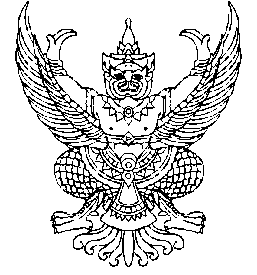 ที่ มท 0810.7/ว 	                                                กรมส่งเสริมการปกครองท้องถิ่น							       ถนนนครราชสีมา เขตดุสิต กทม. 10300						      ธันวาคม  2566เรื่อง  ขอความอนุเคราะห์ประชาสัมพันธ์การรับสมัครรางวัลองค์กรปกครองส่วนท้องถิ่นที่มีการบริหารจัดการที่ดี 
ประจำปีงบประมาณ พ.ศ. 2567เรียน  ผู้ว่าราชการจังหวัด ทุกจังหวัดสิ่งที่ส่งมาด้วย  สำเนาหนังสือสำนักงานปลัดสำนักนายกรัฐมนตรี ด่วนที่สุด ที่ นร 0107/8425สิ่งที่ส่งมาด้วย 	ลงวันที่ 27 พฤศจิกายน 2566					        จำนวน 1 ฉบับ 		ด้วยสำนักงานปลัดสำนักนายกรัฐมนตรี โดยสำนักงานคณะกรรมการการกระจายอำนาจให้แก่องค์กรปกครองส่วนท้องถิ่นได้กำหนดเปิดรับสมัครรางวัลองค์กรปกครองส่วนท้องถิ่นที่มีการบริหารจัดการที่ดี ประจำปีงบประมาณ พ.ศ. 2567 ตั้งแต่บัดนี้ จนถึงวันพุธที่ 31 มกราคม 2567  โดยมีรายละเอียดสำคัญดังนี้	1. วัตถุประสงค์ เพื่อสร้างแรงจูงใจให้แก่องค์กรปกครองส่วนท้องถิ่นในการพัฒนาการบริหารจัดการตามอำนาจหน้าที่ของตนเองให้เป็นไปตามหลักการบริหารจัดการบ้านเมืองที่ดี และสามารถตอบสนอง
ต่อความต้องการของประชาชน โดยมุ่งเน้นการประเมินผลการบริหารจัดการขององค์กรปกครองส่วนท้องถิ่น
ด้านความโปร่งใสในการปฏิบัติงาน การส่งเสริมการมีส่วนร่วมของประชาชน การบริหารจัดการอย่างมืออาชีพ และความคุ้มค่าในการใช้ทรัพยากร การอำนวยความสะดวกให้แก่ประชาชน ประสิทธิภาพและผลสัมฤทธิ์
ในการดำเนินงาน ความพึงพอใจของประชาชน และโครงการนวัตกรรมท้องถิ่น	2. คุณสมบัติขององค์กรปกครองส่วนท้องถิ่นที่สมัคร		2.1 รางวัลการบริหารจัดการที่ดี ประเภทดีเลิศ ได้แก่ องค์กรปกครองส่วนท้องถิ่น
ที่เคยได้รับรางวัลการบริหารจัดการที่ดี (ถ้วยรางวัลหรือโล่รางวัล) ในปีงบประมาณ พ.ศ. 2558 - 2566 
จำนวน 3 ครั้ง และจะต้องมีผลคะแนนรวมการประเมินประสิทธิภาพขององค์กรปกครองส่วนท้องถิ่น (Local.Performance.Assessment:.LPA).ประจำปีงบประมาณ พ.ศ. 2566 ของกรมส่งเสริมการปกครอง ท้องถิ่น ตั้งแต่ร้อยละ 90 ขึ้นไป 		2.2 รางวัลการบริหารจัดการที่ดี ประเภทโดดเด่น ได้แก่ องค์กรปกครองส่วนท้องถิ่น 
ที่เคยได้รับรางวัลการบริหารจัดการที่ดี (ถ้วยรางวัลหรือโล่รางวัล) ในปีงบประมาณ พ.ศ. 2558 - 2566  
และจะต้องมีผลคะแนนรวมการประเมินประสิทธิภาพขององค์กรปกครองส่วนท้องถิ่น (Local.Performance.Assessment:.LPA).ประจำปีงบประมาณ พ.ศ. 2566 ของกรมส่งเสริมการปกครองท้องถิ่น ตั้งแต่ร้อยละ 80 ขึ้นไป		2.3 รางวัลการบริหารจัดการที่ดี ประเภททั่วไป ได้แก่ องค์กรปกครองส่วนท้องถิ่น
ที่ไม่เคยได้รับรางวัลการบริหารจัดการที่ดี (ถ้วยรางวัลหรือโล่รางวัล) ในปีงบประมาณ พ.ศ. 2558 - 2566 
และจะต้องมีผลคะแนนรวมการประเมินประสิทธิภาพขององค์กรปกครองส่วนท้องถิ่น  (Local.Performance.Assessment:.LPA).ประจำปีงบประมาณ พ.ศ. 2566 ของกรมส่งเสริมการปกครองท้องถิ่น ตั้งแต่ร้อยละ 75 ขึ้นไป          /2.4 องค์กร...  - 2 -	2.4 องค์กรปกครองส่วนท้องถิ่นที่ไม่ส่งรายงานการเงิน ประจำปีงบประมาณ พ.ศ. 2566  
ภายในระยะเวลาที่กำหนดตามนัยพระราชบัญญัติวินัยการเงินการคลังของรัฐ พ.ศ. 2561 (มาตรา 70 กำหนดให้ หน่วยงานของรัฐจัดทำรายงานการเงินประจำปีงบประมาณ ประกอบด้วย งบแสดงฐานะการเงินและงบแสดงผล
การดำเนินงานทางการเงินทั้งเงินงบประมาณ เงินนอกงบประมาณ และเงินอื่นใด รวมถึงการก่อหนี้ ส่งให้สำนักงาน 
การตรวจเงินแผ่นดินและกระทรวงการคลังภายในเก้าสิบวันนับแต่วันสิ้นปีงบประมาณ) ไม่สามารถเข้ารับการประเมิน รางวัลองค์กรปกครองส่วนท้องถิ่นที่มีการบริหารจัดการที่ดี ประจำปีงบประมาณ พ.ศ. 2567 ได้ 	 	3. สำนักงานปลัดสำนักนายกรัฐมนตรี โดยสำนักงานคณะกรรมการการกระจายอำนาจให้แก่ 
องค์กรปกครองส่วนท้องถิ่น ได้กำหนดจัดประชุมชี้แจงเกี่ยวกับขั้นตอนการสมัครและเกณฑ์ชี้วัดรางวัล 
องค์กรปกครองส่วนท้องถิ่นที่มีการบริหารจัดการที่ดี ประจำปีงบประมาณ พ.ศ. 2567 จำนวน 1 ครั้ง  
หากองค์กรปกครองส่วนท้องถิ่นที่ประสงค์เข้ารับฟังการชี้แจงขั้นตอนและหลักเกณฑ์ดังกล่าว สามารถลงทะเบียนเข้ารับ ฟังข้อมูลและสอบถามเกี่ยวกับหลักเกณฑ์การประเมินรางวัลได้ โดยไม่มีค่าใช้จ่าย ในวันอังคารที่ 19 ธันวาคม 2566 เวลา 08.00 - 16.00 น. ณ ห้องประชุมวายุภักษ์ ชั้น 5 โรงแรม เซ็นทรา บาย เซ็นทารา  
ศูนย์ราชการ และคอนเวนชันเซ็นเตอร์ แจ้งวัฒนะ กรุงเทพฯ ทั้งนี้ องค์กรปกครองส่วนท้องถิ่นที่สนใจกรุณาแจ้งความประสงค์สำรองที่นั่งผ่านระบบลงทะเบียนออนไลน์ได้ที่ QR Code 1 โดยจำกัดจำนวน 
องค์กรปกครองส่วนท้องถิ่นแห่งละไม่เกิน 2 คน และขอให้เบิกค่าใช้จ่ายในการเดินทางและค่าที่พัก 
จากหน่วยงานต้นสังกัด หากจำนวนผู้ลงทะเบียนเข้ารับฟังครบจำนวนขออนุญาตปิดระบบโดยไม่แจ้งให้ทราบ ล่วงหน้า และสามารถรับชมผ่าน Facebook live ของสำนักงานคณะกรรมการการกระจายอำนาจให้แก่
องค์กรปกครองส่วนท้องถิ่น ทั้งนี้ สามารถสอบถามรายละเอียดเพิ่มเติมได้ที่ นางแก้วตา เพ็ชรสุกใส 
นักวิเคราะห์นโยบายและแผนชำนาญการพิเศษ โทรศัพท์เคลื่อนที่ 06 3191 7442     		กรมส่งเสริมการปกครองท้องถิ่น ขอความร่วมมือจังหวัดประชาสัมพันธ์เชิญชวนองค์กร ปกครองส่วนท้องถิ่นสมัครเข้ารับการคัดเลือกเพื่อรับรางวัลดังกล่าว โดยองค์กรปกครองส่วนท้องถิ่นที่ประสงค์ จะสมัครเข้ารับการคัดเลือกเพื่อรับรางวัลสามารถ Download.แบบประเมินและคู่มือประกอบการสมัครได้ที่ QR.code.2 และ QR.code.3 ทั้งนี้ หากมีข้อสงสัยเกี่ยวกับหลักเกณฑ์การประเมิน คุณสมบัติของผู้สมัคร  
วิธีกรอกแบบประเมินเกณฑ์ชี้วัดสามารถติดต่อสอบถามได้ที่ผู้ช่วยศาสตราจารย์รณรงค์ จันใด  โทรศัพท์เคลื่อนที่ 08 9421 4440 หรือผู้ช่วยศาสตราจารย์ปุณิกา อภิรักษ์ไกรศรี โทรศัพท์เคลื่อนที่ 
08 4515 6919 จากคณะสังคมสงเคราะห์ศาสตร์ มหาวิทยาลัยธรรมศาสตร์ รายละเอียดปรากฏตามสิ่งที่ส่งมาด้วย    		จึงเรียนมาเพื่อโปรดพิจารณา     						ขอแสดงความนับถือ                                                      อธิบดีกรมส่งเสริมการปกครองท้องถิ่นกองพัฒนาและส่งเสริมการบริหารงานท้องถิ่นกลุ่มงานส่งเสริมการบริหารกิจการบ้านเมืองที่ดีท้องถิ่นโทร. 0 2241 9000 ต่อ 2312, 2322 ไปรษณีย์อิเล็กทรอนิกส์ saraban@dla.go.th